PREDSEDA NÁRODNEJ RADY SLOVENSKEJ REPUBLIKYČíslo: CRD-2193/2017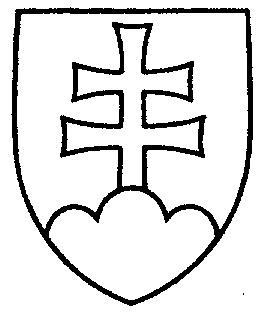 801ROZHODNUTIEPREDSEDU NÁRODNEJ RADY SLOVENSKEJ REPUBLIKYz 10. novembra 2017o pridelení návrhu zákona, podaného skupinou poslancov Národnej rady Slovenskej republiky na prerokovanie výborom Národnej rady Slovenskej republiky	N a v r h u j e m	Národnej rade Slovenskej republiky	A.  p r i d e l i ť	návrh skupiny poslancov Národnej rady Slovenskej republiky na vydanie  zákona,  ktorým sa mení a dopĺňa zákon č. 447/2008 Z. z. o peňažných príspevkoch na kompenzáciu ťažkého zdravotného postihnutia a o zmene a doplnení niektorých zákonov v znení neskorších predpisov (tlač 777), doručený 10. novembra 2017	na prerokovanie	Ústavnoprávnemu výboru Národnej rady Slovenskej republiky	Výboru Národnej rady Slovenskej republiky pre financie a rozpočet a	Výboru Národnej rady Slovenskej republiky pre sociálne veci;	B.  u r č i ť	a) k návrhu zákona ako gestorský Výbor Národnej rady Slovenskej republiky 
pre sociálne veci,	b) lehotu na prerokovanie návrhu zákona v druhom čítaní vo výboroch 
do 26. januára 2018 a v gestorskom výbore do 29. januára 2018.Andrej   D a n k o   v. r.